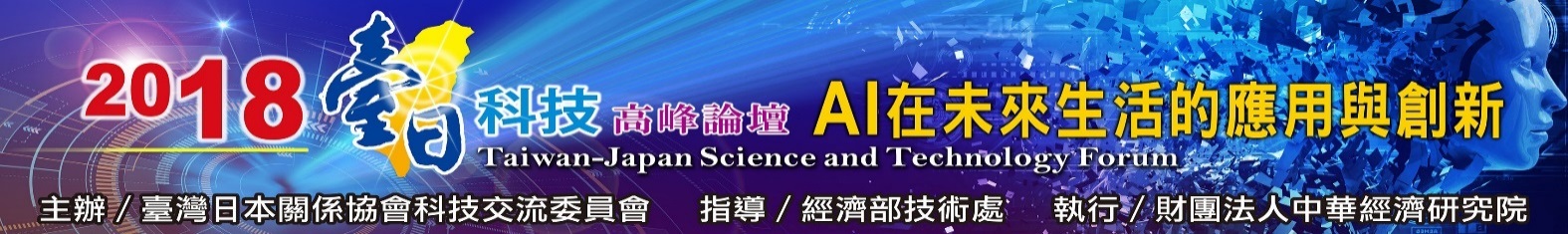 　　臺灣日本關係協會科技交流委員會於2003年起，每年持續辦理「台日科技高峰論壇」，選定台日共同關心之主題，邀請台日產官學研高階人士與會，以凝聚共識，建構前瞻性的科技發展構想，並達到提升台日科技交流層級以及擴散實質交流效果之目的，迄今已成為台日科技高層交流、互動的常規性平台。　　有鑑於近年來人工智慧（AI, Artificial Intelligence）的發展在許多領域都受到極大的矚目，尤其是，2010年以後，受惠於GPU等繪圖晶片處理技術以及大數據資料庫建置技術（Big data base）的急速發展，人工智慧的發展主流，已從推論、探索、專家知識匯集、機械學習等實驗性科技階段，邁入活用「分散式深度學習」（Distributed deep learning）的商用化科技階段。由於「深度學習」是一種運用機械學習（Machine learning）與卷積人工神經網絡（CNN, Convolutional Neural Network）運算法結合動態數據資料來不斷學習，以達成視覺與語音精確辨識目標的人工智慧科技，這也促使產業界開始大量運用人工智慧科技到各種商業與生產活動上，使得人工智慧科技不再只侷限在研究用途，而能夠多元展開各種創新應用服務，進而創造出更多新市場商機及提升各種製造或服務現場的附加價值。　　考量越來越多AI應用已經在不同領域中包括交通、醫療、零售服務等有所突破，並開始在商業活動與生活中實現。未來各種新的應用與創新將更急速展開，異業種間的合作也將更趨積極，各種新技術與新領域的發展對於人類未來生活的影響，以及對於經濟、產業以及社會發展所帶來的衝擊將不言可喻。為強化相關領域科技創新與應用模式的開展，並探討相關發展對未來社會與生活的影響，2018台日科技高峰論壇在「2017台日科技高峰論壇：人工智慧的新時代－邁向超智慧社會的課題與展望」辦理的基礎上，規劃以「AI在未來生活的應用與創新」為主題，聚焦於AI前瞻趨勢、智慧醫療及行動科技應用、對未來社會與生活的影響等層面，邀請日本相關科技創新及政策制定與實務推動高階人士來臺，與我國相關單位對談交流，藉此汲取經驗，凝聚前瞻性的發展構想，並建構嶄新的臺日合作關係。研討會全程免費，敬邀各界先進踴躍報名參加！報 名 表  ※免費參加※註：請以「中文」詳實填寫各欄位，如無法聯絡或email有誤遭退信，恕不予受理報名，敬請注意及配合。2018臺日科技高峰論壇－AI在未來生活的應用與創新－《議程表》(暫定)第一天：9/10（週一）第二天：9/11（週二）註：主辦單位保留變更議程及講師之權利，最新議程將隨時更新於活動官網。http://www.tnst.org.tw/front/bin/ptdetail.phtml?Part=3-140&Category=100003 主辦單位：臺灣日本關係協會科技交流委員會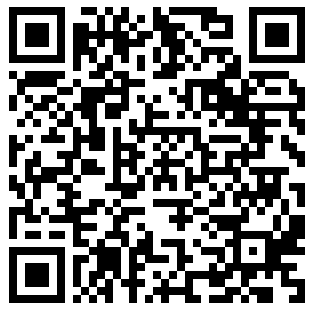 指導單位：經濟部技術處執行單位：財團法人中華經濟研究院舉辦時間：2018年9月10日（週一），09:00-17:00（08:30 開始報到）2018年9月11日（週二），09:00-12:20（08:30 開始報到）舉辦地點：台北晶華酒店3樓 宴會廳（台北市中山北路2段41號）[地圖]邀請對象：相關領域之產官學研高階人士（優先報名）  ※主辦單位保有出席可否最後審核權大會語言：中文、日文（全場採中日文同步口譯，請憑「個人證件」借用耳機）報名截止：即日起報名，由於席次有限（預定200人），為維護活動品質，主辦單位保留接受報名與否之權利，
為免向隅。報名方式：為遵守「個人資料保護法」之規定，本活動所蒐集的報名者，聯繫資訊（姓名、職稱、電話、
傳真、e-mail及地址等）僅作活動通知、管理以及服務分析用途，不另作他用。		1. <線上報名> 活動網址http://www.tnst.org.tw 		2. <傳真>至02-2735-2206    3. <e-mail>至tnstinfo@cier.edu.tw洽詢電話：02-2735-6006#5263林月雯、程昭綺  #5261 謝淑芬  中華經濟研究院日本中心注意事項：1. 報名成功者，大會將於9月5日(三)，以e-mail寄發「報到憑證」，請留意信箱		2. 大會提供與會者登錄「公務人員終生學習時數、教師研習證明」服務		3. 若遇不可抗力之因素，主辦單位保留變更議程及講師之權利，恕不另行通知服務單位/部門性 別性 別□男□女姓 名(中文)職 稱聯絡電話電 話分機傳 真（必填）聯絡電話手 機傳 真（必填）電子郵件(必填)電子郵件(必填)★ 請填寫正確且有效之信箱，以便寄發「報到憑證」★ 請填寫正確且有效之信箱，以便寄發「報到憑證」★ 請填寫正確且有效之信箱，以便寄發「報到憑證」★ 請填寫正確且有效之信箱，以便寄發「報到憑證」★ 請填寫正確且有效之信箱，以便寄發「報到憑證」★ 請填寫正確且有效之信箱，以便寄發「報到憑證」★ 請填寫正確且有效之信箱，以便寄發「報到憑證」★ 請填寫正確且有效之信箱，以便寄發「報到憑證」★ 請填寫正確且有效之信箱，以便寄發「報到憑證」★ 請填寫正確且有效之信箱，以便寄發「報到憑證」★ 請填寫正確且有效之信箱，以便寄發「報到憑證」★ 請填寫正確且有效之信箱，以便寄發「報到憑證」參加場次□全程□僅9/10(一)□僅9/11(二)上午□僅9/11(二)上午□僅9/11(二)上午9/10午餐□葷食□素食□素食□不用餐□不用餐□不用餐時 間Time主  題 Subject演 講 者 Speaker08:30-09:00報   到  Registration（宴會廳 3F）報   到  Registration（宴會廳 3F）09:00-09:05《主辦單位致詞》《主辦單位致詞》09:00-09:05何美玥（Ho, Mei-Yueh） 主任委員　臺灣日本關係協會科技交流委員會何美玥（Ho, Mei-Yueh） 主任委員　臺灣日本關係協會科技交流委員會09:05-09:15《貴賓致詞》《貴賓致詞》09:05-09:15臺灣日本關係協會（邀請中）橫田光弘（Yokota, Mitsuhiro） 首席副代表  （公財）日本台灣交流協會台北事務所臺灣日本關係協會（邀請中）橫田光弘（Yokota, Mitsuhiro） 首席副代表  （公財）日本台灣交流協會台北事務所09:15-09:20《紀念合影》《紀念合影》09:20-10:10【專題演講一】【專題演講一】09:20-10:10引言人：何建明（Ho, Jan-Ming） 兼任研究員／主任行政院科技會報辦公室／科技計畫首席評議專家室引言人：何建明（Ho, Jan-Ming） 兼任研究員／主任行政院科技會報辦公室／科技計畫首席評議專家室09:20-10:00AI及Data利用指針、AI新創企業育成與雲端平台安全確保政策（暫定）松田洋平（Matsuda,Yohei） 課長經濟產業省商務情報政策局情報經濟課10:00-10:10Q&AQ&A10:10-10:30交流時間 Coffee Break交流時間 Coffee Break10:30-12:00【議題一】無人自動駕駛【議題一】無人自動駕駛10:30-12:00主持人：（邀請中）主持人：（邀請中）10:30-11:10日本AI自動駕駛發展動向（暫定）谷口恒（Taniguchi, Hisashi） 代表取締役社長株式會社ZMP11:10-11:40無人駕駛啟動數位體驗大未來丁彥允（Ting, Martin） 總經理喜門史塔雷克（7STARLAKE）股份有限公司11:40-12:00Q&AQ&A12:00-13:30午  餐 Lunch（宴會廳 3F）午  餐 Lunch（宴會廳 3F）13:30-14:20【專題演講二】【專題演講二】13:30-14:20引言人：徐碩鴻（Hsu, Shawn） 司長  科技部工程技術研究發展司引言人：徐碩鴻（Hsu, Shawn） 司長  科技部工程技術研究發展司13:30-14:10量子電腦的研發現況及與人工智慧的關連西森秀稔（Nishimori, Hidetoshi） 教授東京工業大學科學技術創成研究院14:10-14:20Q&AQ&A14:20-15:10【專題演講三】【專題演講三】14:20-15:10引言人：張文昌（Chang, Wen-Chang） 董事長  臺北醫學大學引言人：張文昌（Chang, Wen-Chang） 董事長  臺北醫學大學14:20-15:00AI運用於生技領域之發展策略（暫訂）北野宏明（Kitano, Hiroaki） 代表取締役社長SONY Computer Science研究所15:00-15:10Q&AQ&A15:10-15:30交流時間 Coffee Break交流時間 Coffee Break15:30-17:00【議題二】智慧醫療【議題二】智慧醫療15:30-17:00主持人：許明暉（Hsu, Min-Huei） 技監  衛生福利部（邀請中）主持人：許明暉（Hsu, Min-Huei） 技監  衛生福利部（邀請中）15:30-16:10在癌症醫療中活用基因資訊及人工智慧的可能性中釜斉（Nakagama, Hitoshi） 理事長／總長國立研究開發法人國立癌症研究中心16:10-16:40臺灣醫院運用AI輔助治療重大疾病之現況與問題：以IBM Watson為例陳俊佑（Chen, Chun-You）專任主治醫師／醫療資訊執行長臺北市立萬芳醫院放射腫瘤科／資訊室16:40-17:00Q&AQ&A時間Time主  題 Subject演 講 者 Speaker08:30-09:00報   到  Registration（宴會廳 3F）報   到  Registration（宴會廳 3F）09:00-09:50【專題演講四】【專題演講四】09:00-09:50引言人：（邀請中）引言人：（邀請中）09:00-09:40AI╳數據將如何改變商業模式？安宅和人（Ataka, Kazuto） 策略長Yahoo株式會社09:40-09:50Q&AQ&A09:50-11:10【議題三】AI科技與社會生活【議題三】AI科技與社會生活09:50-11:10主持人：（邀請中）主持人：（邀請中）09:50-10:30活用智慧製造經驗推動未來產業創造與社會課題解決羽田昭裕（Hada, Akihiro） CTO兼總合技術研究所長日本UNISYS株式會社10:30-11:00（未定）（邀請中）11:00-11:10Q&AQ&A11:10-11:30交流時間 Coffee Break交流時間 Coffee Break11:30-12:20【綜合討論】【綜合討論】11:30-12:20主持人：何美玥（Ho, Mei-Yueh） 主任委員　臺灣日本關係協會科技交流委員會主持人：何美玥（Ho, Mei-Yueh） 主任委員　臺灣日本關係協會科技交流委員會11:30-12:20與談人（邀請中）與談人（邀請中）